Дата:16.12.2020.Группа:20-ЭК-2д Наименование дисциплины: Обществознание    Тема: Понятие религии 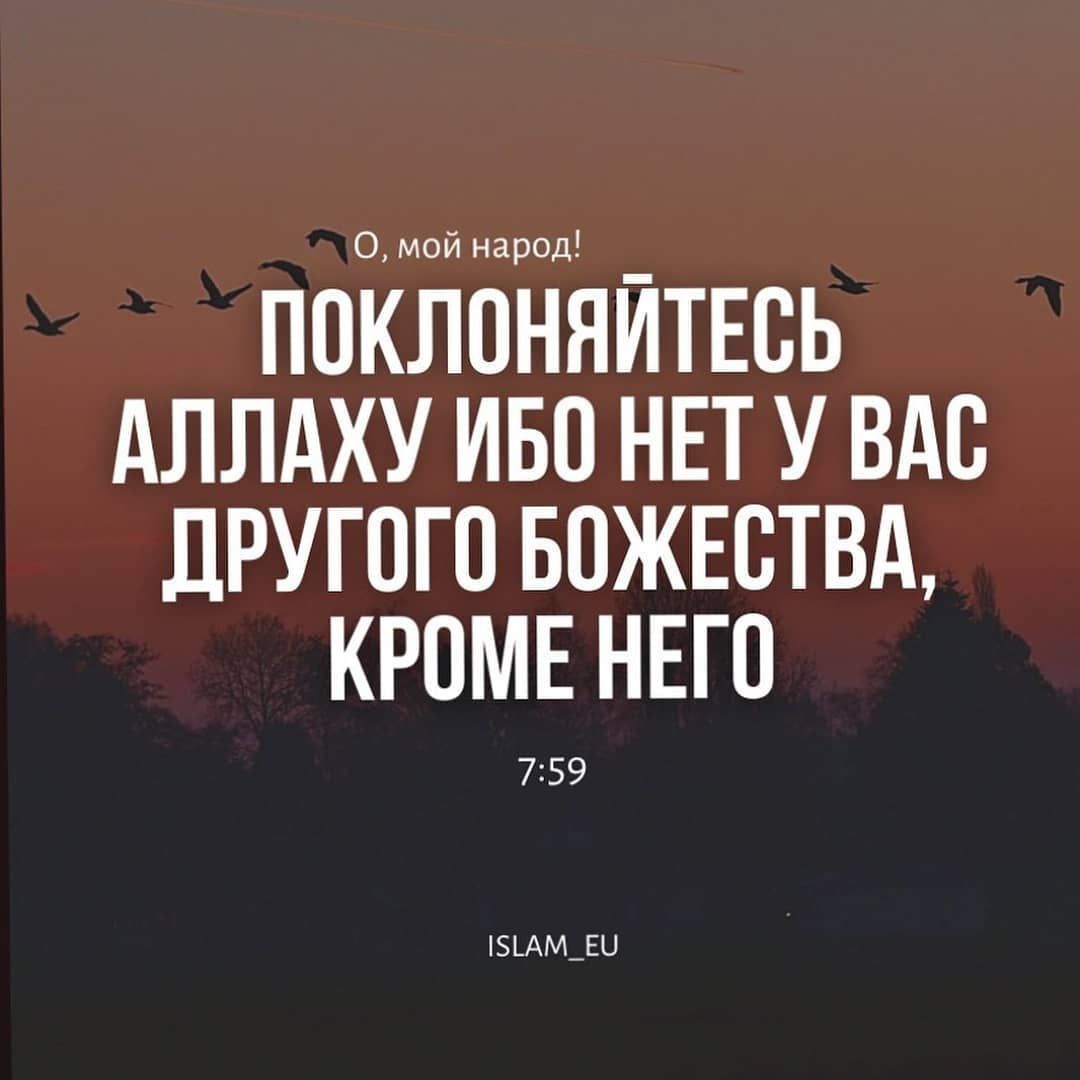 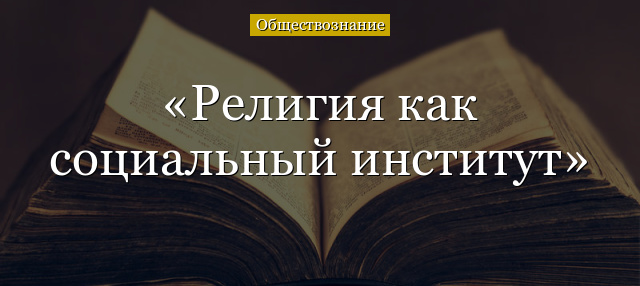 Религия (от лат. religare — связывать, reeligere — воссоединять, religio — благочестие, набожность, предмет культа) — это:мировоззрение и определяемое им поведение людей на основе веры в существование какой-либо сверхъестественной силы;вера в сверхъестественное (в Бога);совокупность взглядов и представлений, система верований и обрядов, объединяющая признающих их людей в единую общность;одна из свойственных культуре форм приспособления человека к окружающему миру, удовлетворения его духовных потребностей.Ранние формы религииТотемизм (от англ. totem, что на языке североамер. индейцев буквально «его род») — поклонение какого-либо рода, племени животному или растению как своему мифическому предку и защитнику.Фетишизм (от порт. feitico — идол, амулет, талисман) — религиозное поклонение, суть которого сводится к приписыванию отдельным предметам (амулетам, фигуркам и т. п.) магической силы, способной влиять на ход событий и получение желаемого результата.Анимизм (от лат. anima — душа, дух) — выражение веры в духов и душу или всеобщую одухотворённость природы.Элементы религииВера — религиозные чувства, настроения, эмоции.Учение — систематизированная, специально разработанная для данной религии совокупность принципов, идей, понятий.Религиозный культ (от лат. cultus — возделывание, уход, поклонение) — совокупность действий, которые совершают верующие: обряды, молитвы, проповеди и т. п.Церковь (от греч. kyriakon — дом Господний) — социальный институт, упорядочивающий и направляющий жизнь религиозной общины.Религии в современном миреВсе современные религии можно разделить на три группы:Родоплеменные примитивные религии, сохранившиеся по сей день (языческие культы народов Крайнего Севера, центральной Африки, североамериканских и южноамериканских индейцев, народов Океании и пр.).Национально-государственные религии, составляющие основу религиозной жизни отдельных наций (например, синтоизм, конфуцианство, индуизм, иудаизм и др.).Мировые религии: христианство, буддизм и ислам.Признаки мировых религий:огромное число последователей во всем мире;космополитичность, носят меж- и надэтнический характер, выходя за пределы наций и государств;эгалитарность (проповедуют равенство всех людей, обращены к представителям всех социальных групп);пропагандистская активность и прозелитизм (стремление обратить в свою веру лиц другого исповедания).Сравнение мировых религийТЕСТЫ:1. Найдите понятие, которое является обобщающим для всех остальных понятий представленного ниже ряда, и запишите данное слово (словосочетание).Вера; культ; обряды; религия; совершение богослужений.2. Установите соответствие между названием религии и её характеристикой: к каждой позиции, данной в первом столбце, подберите соответствующую позицию из второго столбца.3. Выберите верные суждения о религии и запишите цифры, под которыми они указаны.1) К мировым религиям относятся христианство и иудаизм.2) Древнейшей мировой религией является буддизм.3) Компенсаторная функция религии проявляется в том, что религия даёт верующему человеку облегчение в страданиях, показывает выход из трудных, кажущихся безвыходными ситуаций.4) Одним из признаков национальных религий является эгалитарность.5) Воспитательная функция религии заключается в том, что она способствует социализации индивида, прививая определённые правила и навыки поведения в обществе.4. Выберите верные суждения о религии и запишите цифры, под которыми они указаны.1) Религиозная вера включает в себя нормы морали, нарушение которых считается грехом.2) К мировым религиям относится иудаизм.3) Одним из признаков мировой религии является эгалитарность.4) Регулятивная функция религии обеспечивает сохранение и развитие ценностей религиозной культуры.5) К ранним формам религии относятся тотемизм и анимизм.5. Используя обществоведческие знания, составьте сложный план, позволяющий раскрыть по существу тему «Религия как социальный институт». План должен содержать не менее трёх пунктов, из которых два или более детализированы в подпунктах.Преподаватель________________Х.С.ИбрагимоваЛинии сравненияБуддизм Христианство Ислам1. Этимология (происхождение термина)От санскр. «будх», обозначающего переход от спящего состояния к пробуждению, просветлённому сознаниюОт гр. Christos — МессияАрабское — буквально, предание себя воле Бога, покорность2. Время и место зарожденияVI−V вв. до н. э. — ИндияI в. н. э. — восточные провинции Римской империиНачало VII в. н. э. — Азия, Аравийский полуостров3. Территория, на которой сейчас проживают исповедующие религиюЮжная, Юго-Восточная и Восточная Азия. В России — Тува, Бурятия и КалмыкияПреимущественно Европа и Северная АмерикаБлижний Восток, Северная Африка. В России — Татарстан, Башкортостан, республики Кавказа4. Источники вероученияТипитака («Три корзины»)БиблияКоран, Сунна, Шариат — мусульманское законодательство5.Основы ученияЧерез размышление и созерцание человек может достичь истины, найти правильный путь к спасению и, соблюдая заповеди святого учения, прийти к совершенству. Одна из важнейших заповедей — любовь и милосердие ко всем живым существам, независимо от того, добрые они или злые. Нельзя платить злом за зло, ибо в противном случае возрастают вражда и страдание.Идея греховности человека как причина всех его несчастий и учение об избавлении от грехов путем молитвы и покаяния. Проповедь терпения, смирения, прощения обид.Человек — «существо слабое», склонное к греху, он не в состоянии ничего добиться в жизни самостоятельно. Ему остается уповать на милосердие и помощь Аллаха. Если человек будет верить в Бога, выполнять предписания мусульманской религии,то заслужит вечную жизнь в раю. Требуя от верующих покорности Аллаху, предписывает такую же покорность земным властям.6. Количество последователей религииОколо 500 млн человек2 млрд человекОколо 1,5 млрд человекНАЗВАНИЕХАРАКТЕРИСТИКАА) иудаизм           Г) христианствоБ) индуизм           Д) тотемизмВ) буддизм1) первобытная2) мировая3) национальная